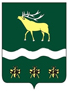 Российская Федерация Приморский крайДУМА 
ЯКОВЛЕВСКОГО МУНИЦИПАЛЬНОГО РАЙОНАРЕШЕНИЕ26 мая 2020 года                           с. Яковлевка                             № 281 - НПАО внесении изменений в Порядок возбуждения ходатайства о награждении почетным знаком Приморского края «Семейная доблесть»В целях приведения в соответствие с Законом Приморского края от 18.05.2020 № 797-КЗ «О внесении изменений в Закон Приморского края «О наградах Приморского края», Дума района на основании статьи 30 Устава Яковлевсого муниципального района РЕШИЛА:1. Внести в Порядок возбуждения ходатайства о награждении почетным знаком Приморского края «Семейная доблесть», утвержденный решением Думы Яковлевского муниципального района от 25 февраля 2020 года № 224 – НПА, следующие изменения:1) в части 4:- пункты 5-7 признать утратившими силу;- дополнить абзацем следующего содержания:«Ходатайство о награждении почетным знаком Приморского края «Семейная доблесть» может быть возбуждено в отношении граждан,  создавших социально ответственную семью, основанную на взаимной любви, заботе и уважении друг к другу, достойно воспитавших детей (ребенка) и подающих пример в укреплении традиционных семейных ценностей.»;2) пункт 3 части 5 изложить в следующей редакции:«3) наличие у лиц, представляемых к награждению, или их детей  государственных, ведомственных наград, наград Приморского края, поощрений Губернатора Приморского края, Законодательного Собрания Приморского края, органов местного самоуправления.»;3) в части 6:- пункт 5 изложить в следующей редакции:«5) характеристика семьи, содержащая, в том числе, информацию об участии в общественно значимой деятельности на территории Приморского края, информацию о детях, их достижениях,  перечень имеющихся у членов семьи государственных, ведомственных наград, наград Приморского края (с приложением копий подтверждающих документов, содержащих даты награждений), поощрений Губернатора Приморского края, Законодательного Собрания Приморского края, органов местного самоуправления (с приложением копий подтверждающих документов, содержащих даты поощрений).»;- пункты 6, 7 признать утратившими силу;4) часть 7 изложить в следующей редакции:«7. Лица, представляемые к награждению, при наличии представляют в Думу Яковлевского муниципального района материалы, характеризующие семью, в том числе подтверждающие достойное воспитание детей (ребенка) и их (его) достижения, участие указанных лиц в общественно значимой деятельности на территории Приморского края.»;5) часть 8 признать утратившей силу;6) в части 10:- абзац первый дополнить словами «, за исключением случаев, установленных частью 10 1 настоящего Порядка.»;- дополнить абзацем следующего содержания:«В случаях, установленных частью 101 настоящего Порядка, документы возвращаются в организацию, общественное объединение, орган местного самоуправления, представившие документы.»;7) дополнить частью 10 1 следующего содержания:«10 1. Документы не подлежат рассмотрению на заседании Думы Яковлевского муниципального района в следующих случаях: 1) несоответствие лиц, представляемых к награждению, обязательным требованиям, установленным пунктами 1 - 4 части 4 настоящего Порядка;2) отсутствие документов, предусмотренных пунктами 1 - 5 части 6  настоящего Порядка (представление документов не в полном объеме);3) день наступления юбилейной даты регистрации брака позже дня заседания Думы Яковлевского муниципального района, указанного в части 12 настоящего Порядка.»;8) часть 11 изложить в следующей редакции:«11. Дума Яковлевского муниципального района возбуждает ходатайства о награждении почетным знаком Приморского края "Семейная доблесть" в количестве, установленном Законом Приморского края от 4 июня 2014 года № 436-КЗ «О наградах Приморского края».»;9) часть 12 изложить в следующей редакции:«12. Дума Яковлевского муниципального района рассматривает вопрос о возбуждении ходатайств о награждении почетным знаком Приморского края "Семейная доблесть" на заседании в июне месяце.»;10) в части 13:в абзаце первом слова «заканчивается 30 апреля» заменить словами «заканчивается 31 мая»;в абзаце втором слова «с 1 мая» заменить словами «с 1 июня»;11) часть 14 признать утратившей силу.12) дополнить частью 15 1 следующего содержания:«151. В случае, если ходатайство (ходатайства) Думы Яковлевского муниципального района было (были) оставлено (оставлены) Комиссией без рассмотрения, Дума района дополнительно возбуждает ходатайство (ходатайства) о награждении почетным знаком Приморского края "Семейная доблесть" в количестве, равном количеству ходатайств, оставленных без рассмотрения.Вопрос о дополнительном возбуждении ходатайства (ходатайств) рассматривается на ближайшем заседании Думы района после получения копии заключения Комиссии об оставлении ходатайства о награждении без рассмотрения.»;13) часть 16 изложить в следующей редакции:«16. В течение 30 дней после вынесения Комиссией заключения,  рассмотренные на заседании Думы Яковлевского муниципального района документы, за исключением документов, указанных в пунктах 1, 2 части 6 настоящего Порядка, возвращаются одному из супругов путем передачи  лично либо направляются почтовым отправлением по адресу его регистрации.».2.  Настоящее решение вступает в силу после его официального опубликования.И.о.Председателя Думы Яковлевского муниципального района                                           А.В.БирунГлава Яковлевскогомуниципального района                                                                     Н.В. Вязовик